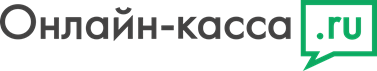 Приложение N 3к Приказу ФНС Россииот "__" _____ 20__ г. N ___По форме КНД 1169011Уведомлениеоб имеющихся остатках товаров, подлежащих прослеживаемостиНомер(1)Дата(2)N корректировки(3)Признак уведомления(4)Наименование собственника товаров, подлежащих прослеживаемости(5)ИНН собственника товаров, подлежащих прослеживаемости(5а)КПП собственника товаров, подлежащих прослеживаемости(5б)Форма реорганизации (ликвидации) (код)(6)ИНН/КПП реорганизованной организации(7)ИНН продавца товаров, подлежащих прослеживаемости(8)Наименование первичного учетного документа(9)Номер первичного учетного документа(9а)Дата первичного учетного документа(9б)Наименование товара в соответствии с первичным учетным документом(10)Код товара в соответствии с ТН ВЭД ЕАЭС(11)Код товара в соответствии с ОКПД2(12)Количество товара в соответствии с первичным учетным документом(13)Код единицы измерения товара в соответствии с первичным учетным документом (по ОКЕИ)(14)Регистрационный номер партии товара, подлежащего прослеживаемости(15)Код количественной единицы измерения товара (по ОКЕИ)(16)Количество товара, подлежащего прослеживаемости, в количественной единице измерения товара(17)Стоимость товаров (без НДС) в рублях и копейках(18)Достоверность и полноту сведений, указанных в настоящем уведомлении, подтверждаю:Достоверность и полноту сведений, указанных в настоящем уведомлении, подтверждаю:1 — собственник товара, подлежащего прослеживаемости2 — представитель собственника товара, подлежащего прослеживаемостиФамилияИмяОтчество (при наличии)Наименование и реквизиты документа, подтверждающего полномочия представителя собственника товара, подлежащего прослеживаемости:Наименование организации — представителя собственника товара, подлежащего прослеживаемостиПодписьДата